Cymbella tumida (Brébisson ex Kützing) Van Heurck var. tumidaCymbopleura naviculiformis (Auerswald ex Heiberg) K. KrammerEncyonema neogracile KrammerEncyonema angustecapitatum Krammer Encyonema neomesianum KrammerEncyonema perpusilum (A. Cleve) D.G. MannEncyonema silesiacum (Bleisch) D.G. MannEncyonema spEncyonopsis kaingensis (Vyverman) KrammerEncyonopsis spPlaconeis disparilis (Hustedt) Metzeltin & Lange-BertalotPlaconeis exigua (Gregory) MereschkowskyGomphonema turris EhrenbergGomphonema brasiliense GrunowGomphonema capitatum EhrenbergGomphonema clevei Fricke var. inaequilongum H. KobayasiGomphonema gracile EhrenbergGomphonema laticollum ReichardtGomphonema parvulum (Kützing) KützingGomphonema lagenula KützingGomphonema pseudoaugur Lange-BertalotGomphonema subtile EhrenbergAmphipleura  lindheimerii GrunowFrustulia vulgaris (Thwaites) De ToniFrustulia crassinervia (Brébisson) Lange-Bertalot e KrammerFrustulia saxonica Rabenhorst Diadesmis contenta (Grunow ex Van Heurck) D.G. MannLuticola dapalis (Frenguelii) D.G. MannLuticola goeppertiana (H.L. Smith) D.G. MannLuticola mutica (Kützing) D.G. MannLuticola muticoides (Hustedt) D.G. MannLuticola undulata (Hilse) D.G. MannNeidium affine (Ehrenberg) PfitzerNeidium catarinense (Krasske) Lange-BertalotAmphora ovalis (Kützing) Kützing1      2     3     4   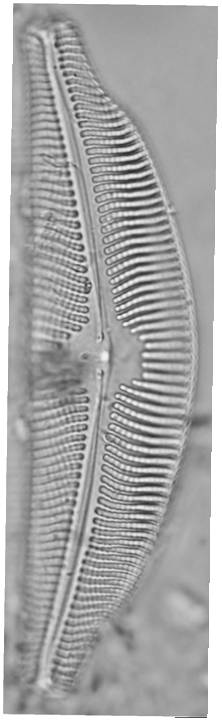 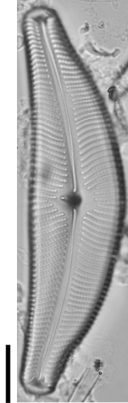 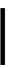 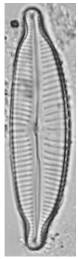 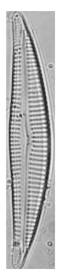 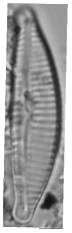 5                               6               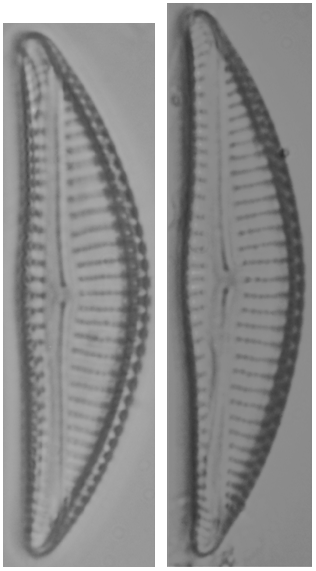 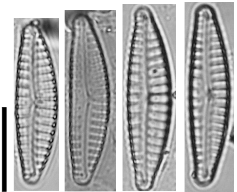 7     8     9  10    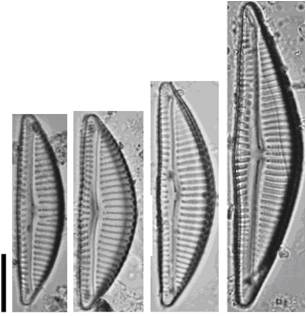 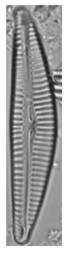 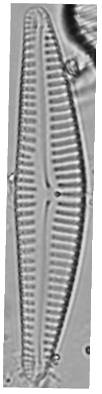 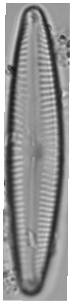 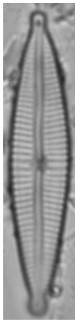  11   12   13   14                       15    16  17      18        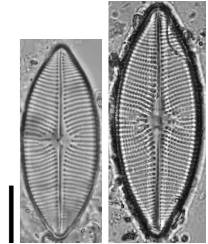 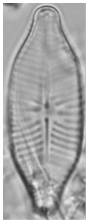 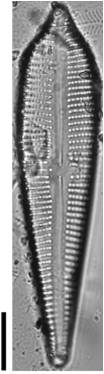 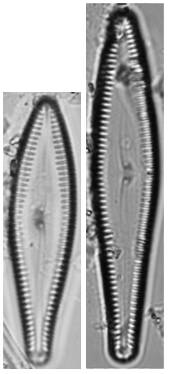 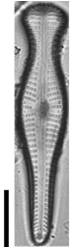 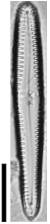 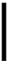 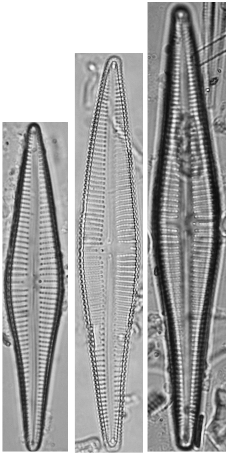 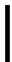 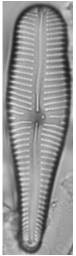 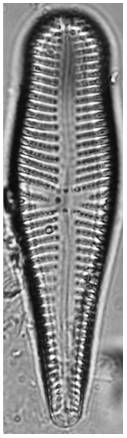  19  20     21     22            23      24    25   26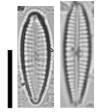 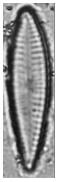 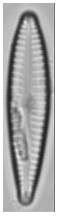 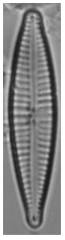 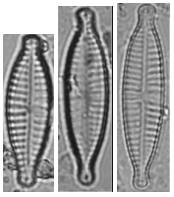 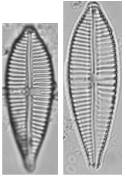 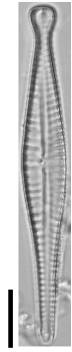 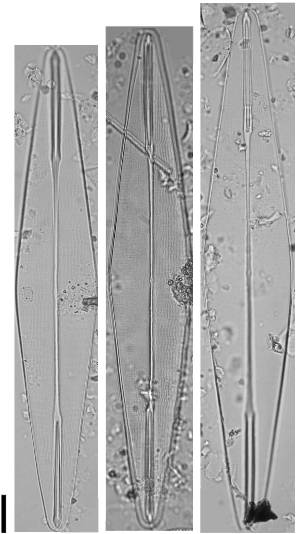 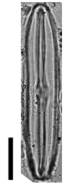 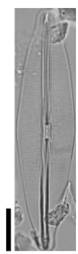 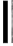 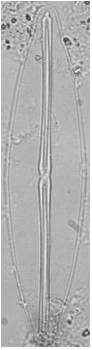 27    28      29      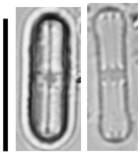 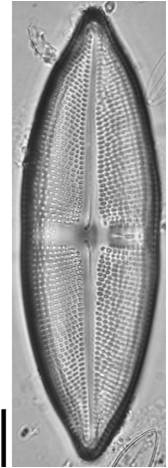 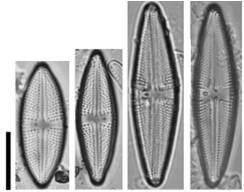 30        31      32                  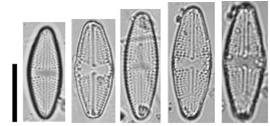 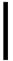 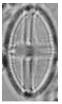 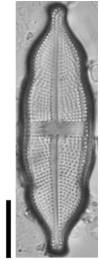  33    34      35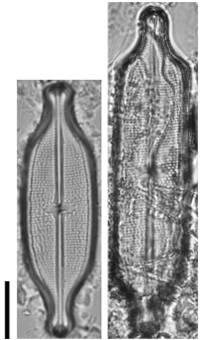 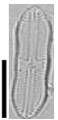 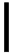 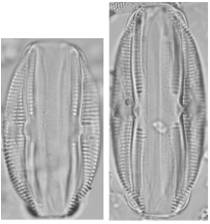 